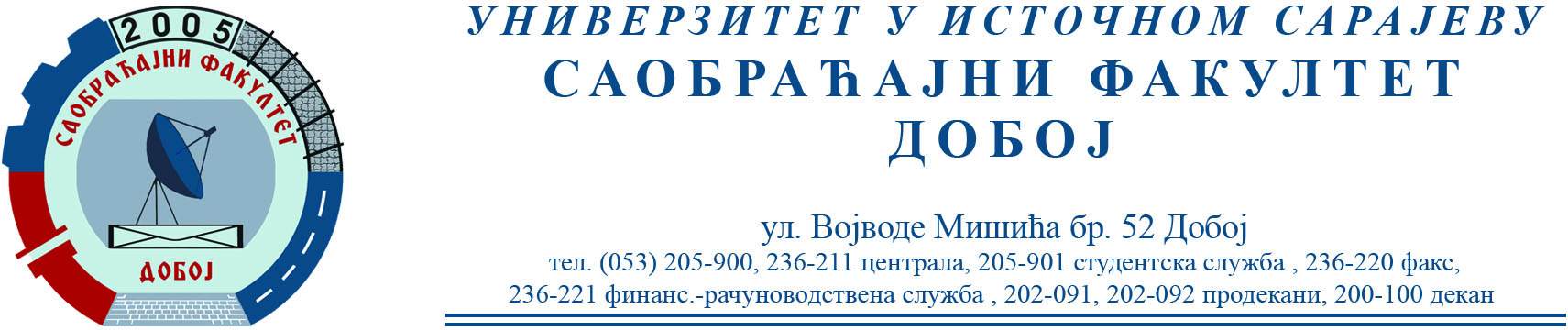 ОБАВЈЕШТЕЊЕСАОБРАЋАЈНИ ТЕРМИНАЛИНа усмени дио испита позивају се: Мармат Никола Милановић ЗоранаУсмени дио испита биће одржан 29.9.2023. у 1100 сати.Датум: 27.9.2023.                                                                         Предметни наставник                                                                                                       проф. др Бојан МАРИЋ